МУНИЦИПАЛЬНОЕ ОБЩЕОБРАЗОВАТЕЛЬНОЕ УЧРЕЖДЕНИЕ«ОСНОВНАЯ ОБЩЕОБРАЗОВАТЕЛЬНАЯ ШКОЛА С. ЛЕНИНСКОЕ»ЭНГЕЛЬССКОГО МУНИЦИПАЛЬНОГО РАЙОНА САРАТОВСКОЙ ОБЛАСТИ--------------------------------------------------------------------------------------------------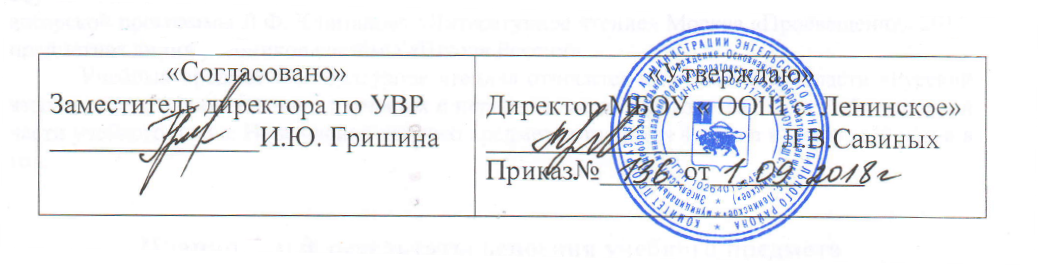 Рабочая учебная программапо учебному предмету «Русская литература»для обучающихся 7 классана 2018 -2019  учебный год		         Составитель:	  Юхачева Марина Николаевна,	  учитель русского языка и                                                                             литературы первой                                                   	  квалификационной	 категории                                                                   ПОЯСНИТЕЛЬНАЯ ЗАПИСКАРабочая программа составлена на основе следующих нормативных документов:-  Федеральный закон Российской Федерации от 29 декабря 2012 г. N 273-ФЗ  «Об образовании в Российской Федерации».- Федеральный государственный образовательный стандарт  основного общего образования (Утвержден  приказом Министерства образования  и науки Российской Федерации  от 17 декабря 2010 г. № 1897);        - Программы общеобразовательных учреждений. Литература  для 5-9 классов. В.Я. Коровина,  В.П. Журавлев, В.И. Коровин  и др, – М.: Просвещение, 2015 г. Данная рабочая программа адресована обучающимся 7 класса МБОУ «ООШ сЛенинское»УМК:  Программа по литературе для 5-9 классов.  В.Я. Коровина, В.П. Журавлев, В.И. Коровин  и др. – М.2015 г: Просвещение.Учебник-хрестоматия по  литературе.  7  класс. В 2 ч. В.Я. Коровина, В.П. Журавлев, В.И. Коровин  и др., М.: Просвещение, 2017г.Поурочное планирование по литературе: 7  кл.: Методическое пособие к учебнику-хрестоматии Коровиной В.Я. и др. «Литература. 7  кл.», О.А. Ерёменко. – М.: Экзамен, 2016г. Согласно учебному плану и календарному учебному графику МБОУ «ООШ с.  Ленинское» на 2018-2019 учебный год на изучение  литературы в 7  классе отводится  68 часов в год (34 учебные недели - 2 часа в неделю).Планируемые результаты освоения учебного предметаЛичностные результаты:Воспитание российской гражданской идентичности: патриотизма, любви и уважения к Отечеству, чувства гордости за свою Родину, прошлое и настоящее многонационального народа России, осознание своей этнической принадлежности, знание истории, языка, культуры своего народа, своего края, основ культурного наследия народов России и человечества, усвоение гуманистических ценностей многонационального российского общества, воспитание чувства ответственности и долга перед Родиной;Формирование ответственного отношения к учению, готовности и способности обучающихся к саморазвитию и самообразованию на основе мотивации к обучению и познанию, осознанному выбору и построению дальнейшей индивидуальной траектории образования на базе ориентирования в мире профессий и профессиональных предпочтений, с учетом устойчивых познавательных интересов;Формирование целостного мировоззрения, соответствующего современному уровню развития науки и общественной практики, учитывающего социальное, культурное, языковое, духовное многообразие современного мира;Формирование осознанного, уважительного и доброжелательного отношения к другому человеку, его мнению, мировоззрению, культуре, языку, вере, гражданской позиции, к истории, культуре, религии, традициям, языкам, ценностям народов России и народов мира, готовности и способности вести диалог с другими людьми и достигать в нем взаимопонимания;Освоение социальных норм, правил поведения, ролей и форм социальной жизни в группах и сообществах, включая взрослые и социальные сообщества, участие в школьном самоуправлении и общественной жизни в пределах возрастных компетенций с учетом региональных, этнокультурных, социальных и экономических особенностей;Развитие морального сознания и компетентности в решении моральных проблем на основе личностного выбора, формирование нравственных чувств и нравственного поведения, осознанного и ответственного отношения к собственным поступкам;Формирование коммуникативной компетентности  в общении и сотрудничестве со сверстниками, старшими и младшими товарищами в процессе образовательной, общественно полезной, учебно-исследовательской, творческой и других видах деятельности;Формирование основ экологической культуры на основе признания ценности жизни во всех ее проявлениях и необходимости ответственного, бережного отношения к окружающей среде;Осознание значения семьи в жизни человека и общества, принятие ценностей семейной жизни, уважительное и заботливое отношение к членам своей семьи;Развитие эстетического сознания через освоение художественного наследия народов России и мира, творческой деятельности эстетического характера.Метапредметные  результаты:Умение самостоятельно определять цели своего обучения, ставить и формулировать для себя новые задачи в учебе и познавательной деятельности;Умение самостоятельно планировать пути достижения целей, в том числе альтернативные, осознанно выбирать наиболее эффективные способы решения учебных и познавательных задач;Умение соотносить свои действия с планируемыми результатами, осуществлять контроль своей деятельности в процессе достижения результата, определять способы действий в рамках предложенных условий и требований, корректировать свои действия в соответствии с изменяющейся обстановкой;Умение оценивать правильность выполнения учебной задачи, собственные возможности ее решения;Владение основами самоконтроля, самооценки, принятия решений и осуществления осознанного выбора в учебной и познавательной деятельности;Умение определять понятия, создавать обобщения, устанавливать аналогии, классифицировать, самостоятельно выбирать основания и критерии для классификации, устанавливать причинно-следственную связь, строить логическое рассуждение, умозаключение ( индуктивное, дедуктивное и по аналогии) и делать выводы;Умение создавать, применять и преобразовывать знаки и символы, модели и схемы для решения познавательных задач;Смысловое чтение, умение организовывать учебное сотрудничество и совместную деятельность с учителем и сверстниками, работать индивидуально и в группах, находить общее решение и разрешать конфликты на основе согласования позиций с учетом интересов, формулировать, аргументировать и отстаивать свое мнение;Умение осознанно использовать речевые средства в соответствии с задачей коммуникации для выражения своих чувств, мыслей и потребностей, планирования и регуляции своей деятельности: владение устной и письменной речью, монологической контекстной речью;Формирование и развитие компетентности в области использования информационно-коммуникационных технологий.Предметные результаты:Понимание ключевых проблем изученных произведений русского фольклора и фольклора других народов, древнерусской литературы, литературы XVIII века, русских писателей XIX-XX вв., литературы народов России и зарубежной литературы;Понимание связи литературных произведений с эпохой их написания, выявления заложенных в них вневременных, непреходящих нравственных ценностей и их современного звучания;Умение анализировать литературное произведение: определять его принадлежность к одному из литературных родов и жанров, понимать и формулировать тему, идею, нравственный пафос литературного произведения, характеризовать его героев, сопоставлять героев одного или нескольких произведений;Определение в произведении элементов сюжета, композиции, изобразительно-выразительных средств языка, понимание и роли в раскрытии идейно-художественного содержания произведения (элементы филологического анализа), владение элементарной литературоведческой терминологией при анализе литературного произведения;Приобщение к духовно-нравственным ценностям русской литературы и культуры, сопоставление их с духовно-нравственными ценностями других народов;Формирование собственного отношения к произведениям литературы, их оценка;Умение интерпретировать (в отдельных случаях) изученные литературные произведения;Понимание авторской позиции и свое отношение к ней;Восприятие на слух литературных произведений разных жанров, осмысленное чтение и адекватное восприятие;Умение пересказывать прозаические произведения или их отрывки с использованием образных средств русского языка и цитат из текста, отвечать на вопросы по прослушанному тексту, создавать устные монологические высказывания разного типа, вести диалог;Написание изложений и сочинений на темы, связанные с тематикой, проблематикой изученных произведений, классные и домашние творческие работы, рефераты на литературные и общекультурные темы;Понимание образной природы литературы как явления словесного искусства, эстетическое восприятие произведений литературы, формирование эстетического вкуса;Понимание русского слова в его эстетической функции, роли изобразительно-выразительных средств в создании художественны образов литературных произведений.Планируемые результаты освоения учебного предметаВ результате изучения литературы в 7  классе ученик должензнать/пониматьтексты художественных произведений, сюжет и героев изученных эпических произведений;основные факты жизни и творчества писателей-классиков; элементы образной природы словесного искусства;основные теоретико-литературные понятия: литературный герой, лирический герой, тема, идея, сюжет, композиция произведения, юмор, сатира, строфа, конфликт и т.д.;уметьвоспроизводить содержание литературного произведения; пересказывать устно и письменно (изложение) - подробно, выборочно, сжато - эпическое произведение;анализировать художественное произведение; находить элементы сюжета (экспозицию, завязку,        кульминацию, развязку) и объяснять их роль в изученном произведении;анализировать эпизод (сцену) изученного произведения, объяснять его связь с проблематикой произведения;определять и объяснять роль изобразительно- выразительных средств языка в контексте;сопоставлять двух героев в изучаемом произведении;выразительно читать произведения или их фрагменты (примерный темп чтения 120-130 слов в минуту);писать произведения разных жанров на литературные темы;давать устный и письменный отзыв о самостоятельно прочитанном литературном произведении с мотивировкой своего отношения к героям и событиям произведения;использовать приобретенные знания и умения в практической деятельности и повседневной жизни для:создания связного текста (устного и письменного) на необходимую тему с учетом норм русского      литературного языка;участия в диалоге или дискуссии;самостоятельного знакомства с явлениями художественной культуры и оценки их эстетической значимости;определения своего круга чтения и оценки литературных произведений;пользования справочным аппаратом хрестоматии и др. книг.Содержание учебного предметаТематическое планирование по литературе в 7 классе№п/пНазвание разделаКоличествочасовПроектная и исследовательская деятельностьКоличество и виды контроля1Введение12Устное народное творчество413Из древнерусской литературы 44Из русской литературы 18 века21к/сочинение-15Из русской литературы 19 века273к/ сочинение-26Из русской литературы 20 века263к/ сочинение-17Зарубежная литература 42тестирование2Итого68106№п/пТема урокаКол-во часов Дата проведенияДата проведенияКорректировка№п/пТема урокаКол-во часов По плануПо фактуКорректировка1Введение. Изображение человека как важнейшая идейно-нравственная проблема литературы. Взаимосвязь характеров и обстоятельств в художественном произведении. Труд писателя, его позиция, отношение к несовершенству мира и стремление к нравственному и эстетическому идеалу1Устное народное творчествоУстное народное творчествоУстное народное творчествоУстное народное творчествоУстное народное творчествоУстное народное творчество2Устное народное творчество. Предания. Предание как жанр устной народной прозы. Понятие об устной народной прозе. Предания как поэтическая автобиография народа. Устный рассказ об исторических событиях в преданиях «Воцарение Ивана Грозного», «Сороки-ведьмы», «Пётр и Плотник»13Эпос народов мира. Былины. «Вольга и Микула Селянинович». Понятие о былине. Собирание былин. Собиратели. Воплощение в былине нравственных свойств русского народа, прославление мирного труда. Микула — носитель лучших человеческих качеств14Внеклассное  чтениеРусские былины Киевского и Новгородского циклов  «Илья Муромец и Соловей-разбойник». Бескорыстное служение родине и народу, мужество, справедливость, чувство собственного достоинства — основные черты характера Ильи Муромца. Новгородский цикл былин. «Садко». Своеобразие былины. Поэтичность языка.15Внеклассное  чтение «Калевала» – карело-финский мифологический эпос  Изображение жизни народа, его национальных традиций, обычаев, трудовых будней и праздников. Кузнец Ильмаринен и ведьма Лоухи как представители светлого и тёмного миров карельского эпоса16«Песнь о Роланде» (фрагменты). Французский средневековый героический эпос. Историческая основа сюжета «Песни о Роланде». Обобщённое, общечеловеческое и национальное в эпосе народов мира. Роль гиперболы в созда-нии образа героя	 Проект. Составление электронного иллюстрирован-ного сборника «Персонажи героического и мифологического эпоса народов мира»17Пословицы и поговорки. Народная мудрость пословиц и поговорок. Выражение в них духа народного языка. Сборники пословиц, со-биратели пословиц. Меткость и точность языка. Краткость и выразительность. Прямой и переносный смысл пословиц. Сходство и различия пословиц разных стран мира на одну те-му (эпитеты, сравнения, мета-форы). Развитие представлений об афористических жанрах фольклора1Из древнерусской литературыИз древнерусской литературыИз древнерусской литературыИз древнерусской литературыИз древнерусской литературыИз древнерусской литературы8Русские летописи. «Повесть временных лет» (отрывок «Из похвалы князю Ярославу и книгам»). Формирование традиции уважительного отношения к книге. «Поучение» Владимира Мономаха (отрывок). Нравственные заветы Древней Руси. Поучение как жанр древнерусской литературы. Развитие представлений о летописи19«Повесть о Петре и Февронии Муромских». Нравственные идеалы и заветы Древней Руси. Внимание к личности, гимн любви и верности. Народно-поэтические мотивы в повести. Житие как жанр древнерусской литературы.ПРОЕКТ «Персонажи героического и мифологического эпоса в фольклоре народов мира»1Из русской литературы 18 векаИз русской литературы 18 векаИз русской литературы 18 векаИз русской литературы 18 векаИз русской литературы 18 векаИз русской литературы 18 века10М. В. Ломоносов. «К статуе Петра Великого», «Ода на день восшествия на Всероссийский престол ея Ве-личества Ода на день восшествия на Всероссийский престол ея Величества государыни Императрицы Елисаветы Петровны 1747 года» (отрывок).111Г. Р. Державин. «Река времён в своём стремленьи…», «На птичку…», «Признание» Краткий рассказ о поэте. Его размышления о смысле жизни, о судьбе. Утверждение необходимости свободы творчества.1Из русской литературы 19 векаИз русской литературы 19 векаИз русской литературы 19 векаИз русской литературы 19 векаИз русской литературы 19 векаИз русской литературы 19 века12А. С. Пушкин. «Полтава» (отрывок). Краткий рассказ о поэте. Лицейские годы. Интерес Пушкина к истории России. Мастерство автора в изображении Полтавской битвы, прославление мужества и отваги русских солдат. Выражение чувства любви к родине. Сопоставление Петра I и Карла XII. Авторское отношение к героям113«Медный всадник» (вступление «На берегу пустынных волн…»). Образ Петра I. Воспевание автором «града Петрова». Тема настоящего и будущего России. Особенности языка и стиля отрывка. Приём контраста114А. С. Пушкин. «Песнь о вещем Олеге». «Песнь о вещем Олеге» и её летописный источник. Смысл сопоставления Олега и волхва. Художественное воспроизведение быта и нравов 115А. С. Пушкин. «Борис Годунов»: сцена в Чудовом монастыре. Пушкин-драматург. Образ летописца как образ древнерусского писателя. Монолог Пимена116А. С. Пушкин. «Станционный смотритель»: изображение «маленького человека». Повествование от лица вымышленного героя как художественный приём. Изображение «маленького человека», его положения в обществе. Пробуждение человеческого достоинства и чувство протеста. Трагическое и гуманистическое в повести.117А. С. Пушкин. «Станционный смотритель»: автор и герои. Дуня и Минский. Судьба Дуни и притча о блудном сыне. Отношение рассказчика к геро-ям повести и формы его выра-жения. Образ рассказчика. Раз-витие представлений о повести118М. Ю. Лермонтов. «Песня про царя Ивана Васильевича, молодого опричника и удалого купца Калашникова»: конфликт и система образов. Краткий рассказ о поэте. Его интерес к историческому прошлому Руси. Картины быта XVI века, их значение для понимания характеров героев и идеи поэмы. Смысл столкновения Калашникова с Кирибеевичем и Иваном Грозным. Защита Калашниковым человеческого достоинства, его готовность стоять за правду до конца. 119М. Ю. Лермонтов. «Песня про царя Ивана Васильевича, молодого опричника и удалого купца Калашникова»: проблематика и поэтика.  Особенности сюжета поэмы. Авторское отношение к изображаемому. Связь поэмы с произведениями устного народного творчества. Оценка героев с позиций народа. Образы гусляров. Язык и стих поэмы. Развитие представлений о фольклоризме литературы 120М. Ю. Лермонтов. «Когда волнуется желтеющая нива…», «Ангел», «Молитва». Проблема гармонии человека и природы. Красота природы и её проявлений как источник душевных сил и творчества. Воспоминание об идеальной гармонии, о «небесных звуках», оставшихся в памяти души, переживание блаженства полноты жизненных сил. Чудесная сила молитвы, её гармоничность и музыкальность. Мастерство поэта в создании художественных образов. Проект «Моё любимое стихотворение Лермонтова»121Н. В. Гоголь. «Тарас Бульба»: образ Тараса Бульбы.  Краткий рассказ о писателе. Историческая и фольклорная основа повести. Героизми самоотверженность Тараса Бульбы и его товарищей-запорожцев: в борьбе за освобождение родной земли. Прославление боевого товарищества 122Н. В. Гоголь.  «Тарас Бульба»: Остап и Андрий.  Смысл противопоставления Остапа Андрию. Осуждение предательства. Патриотический пафос повести. Особенности изображения людей и природы. Развитие понятия о литератур-ном герое. Развитие понятия об эпосе .Проект.  Составление электронной презентации «Повесть Н. В. Гоголя „Тарас Бульба“ в иллюстрациях художников и учащихся»123Развитие речи Н. В. Гоголь. «Тарас Бульба»  Подготовка к письменному ответу на один из проблемных вопросов 124И. С. Тургенев. «Бирюк»: автор и герой. Краткий рассказ о писателе. Цикл рассказов «Записки охотника» и их гуманистический пафос. Изображение быта крестьян, авторское отношение к бесправным и обездоленным. Характер главного героя. Смысл названия рассказа. 125И. С. Тургенев. «Бирюк»: поэтика рассказа. Мастерство  И. С. Тургенева  в изображении картин природы и внутреннего состояния чело-века. Художественные достоин-ства рассказа 126И. С. Тургенев. «Русский язык», «Близнецы», «Два богача». Стихотворения в прозе как жанр. Понятие о лирической миниатюре. Автор-ские критерии нравственно-сти в стихотворениях в прозе. Тургенев о богатстве и красоте русского языка. Родной язык как духовная опора человека. Нравственность и человеческие взаимоотношения в стихотво-рениях в прозе. Проект. Составление коллективного сборника «Сочиняем и иллюстрируем стихотворения в прозе»127Н. А. Некрасов. «Русские женщины»: «Княгиня Трубецкая». Краткий рассказ о поэте. Историческая основа поэмы. Величие духа русских женщин, отправившихся вслед за осуждёнными мужьями в Сибирь. Художественные осо-бенности исторических поэм Некрасова. Развитие понятия о поэме. Историческая поэма как разновидность лироэпического жанра. 128Внеклассное чтениеН. А. Некрасов. «Размышления у парадного подъезда» и другие стихотворения.  Размышления поэта о судьбе народа. Боль поэта за судьбу народа. Образ Родины. Своеобразие некрасовской музы. Развитие понятия о трёхсложных размерах стиха 129А. К. Толстой. «Василий Шибанов» и «Михайло Репнин» как исторические баллады.  Краткий рассказ о поэте. Его исторические баллады. Правда и вымысел. Воспроизведение исторического колорита эпохи. Тема древнерусского рыцарства, противостоящего самовластию 130Смех сквозь слёзы, или "Уроки Щедрина". М. Е. Салтыков-Щедрин. «Повесть о том, как один мужик двух генералов прокормил». Краткий рассказ о писателе. «Сказки для детей изрядного возраста». Нравственные пороки общества. Паразитизм генералов, трудолюбие и сметливость мужика. Осуждение покорности мужика. Сатира в «Повести…». Развитие представлений об иронии. 131Внеклассное чтение. М. Е. Салтыков-Щедрин. «Дикий помещик» Смысл названия сказки. Понятие о гротеске Проект «Комическое и его формы в сказках Салтыкова-Щедрина»132Л. Н. Толстой. «Детство» (главы).  Автобиогра-фический характер повести. Краткий рассказ о писателе (детство, юность, начало лите-ратурного творчества). Слож-ность взаимоотношений детей и взрослых. Развитие понятия об автобиографическом худо-жественном произведении . Проблемы и герои произведений Н.В. Гоголя, И.С. Тургенева, М.Е. Салтыкова-Щедрина.133Л. Н. Толстой. «Дет-ство» (главы). Главный герой повести и его духовный мир. Проявления его чувств, беспо-щадность к себе, анализ соб-ственных поступков. Развитие понятия о герое-повествовате-ле (1 ч)134Развитие речи. тестирование по произведениям Н.В.Гоголя, И. С. Тургенева, Н. А. Некрасова, М. Е. Салтыкова-Щедрина, Л. Н. Толстого» на тему «Проблемы и герои произведений»135Смешное и грустное рядом, или "Уроки Чехова»А. П. Чехов. «Хамелеон»: проблематика рассказа. Крат-кий рассказ о писателе. Живая картина нравов. Осмеяние тру-сости и угодничества. Смысл названия рассказа. 136Два лица России в рассказе А.П. Чехова “Злоумышленник”.137Внеклассное чтение Смех и слёзы в рассказах А.П. Чехова “Размазня”, “Тоска” и др.138Стихи русских поэтов XIX века о родной природе. Обучение анализу лирического текста.1Из русской литературы 20 векаИз русской литературы 20 векаИз русской литературы 20 векаИз русской литературы 20 векаИз русской литературы 20 векаИз русской литературы 20 века39И.А. Бунин. “Цифры”. Сложность взаимопонимания детей и взрослых. Авторское решение этой проблемы.140И.А. Бунин “Лапти”. Нравственный смысл рассказа.141М. Горький. “Детство” (главы). Автобиографический характер повести. 142Главный герой повести Л.Н. Толстого “Детство”. Его чувства, поступки, духовный мир.143Развитие речи Классное сочинение “Золотая пора детства” в произведениях Л.Н. Толстого и И.А. Бунина.Проект «Литературные места России»144Изображение “свинцовых мерзостей жизни”. Дед Каширин. Изображение быта и характеров.145“Яркое, здоровое, творческое в русской жизни”: бабушка Акулина Ивановна, Цыганок, Хорошее Дело. Понятие о теме и идее произведения.146Обучение анализу эпизода из повести М. Горького “Детство”. Портрет как средство характеристики героя.147Внеклассное чтение М. Горький. “Легенда о Данко”. Романтический характер легенды.148В.В. Маяковский. “Необычайное приключение, бывшее с Владимиром Маяковским на даче”. Обучение выразительному чтению149В.В. Маяковский “Хорошее отношение к лошадям”. Два взгляда на мир. Понятие о лирическом герое.150Л.Н. Андреев “Кусака”. Гуманистический пафос произведения.«Проект «Памятники литературным героям»»151А.П. Платонов. “Юшка”. Внешняя и внутренняя красота человека. Призыв к состраданию и уважению человека человеком.152Внеклассное чтение А.П. Платонов. “В прекрасном и яростном мире”. Вечные нравственные ценности.153Развитие речи Подготовка к домашнему сочинению  “Нужны ли в жизни сочувствие и сострадание”154Б.Л. Пастернак.Своеобразие картин природы в лирике Письменный анализ стихотворения.155Способы создания поэтических образов в лирике Б.Л. Пастернака.156Внеклассное чтение Час мужества  Стихи о войне А. Ахматовой, К. Симонова, А. Сурков, Н. Тихонова, А. Твардовского и д. Проект «Знакомьтесь: поэт-фронтовик»157Ф.А. Абрамов. “О чём плачут лошади”. Понятие о литературной традиции.158Е.И. Носов. “Кукла”. Обучение целостному анализу эпического произведения.159Ю.П. Казаков “Тихое утро”. Герои рассказа  их поступки.160Стихи поэтов XX века о Родине и родной природе.161А.Т. Твардовский. Философские проблемы лирики.162С.Д. Лихачёв. “Земля родная” (главы) как духовное напутствие молодёжи.163М.М. Зощенко. “Беда”. Грустное и смешное в рассказах писателя.164Внеклассное чтение Песни на слова русских поэтов XX века.1Зарубежная литература Зарубежная литература Зарубежная литература Зарубежная литература Зарубежная литература Зарубежная литература 65Р. Бёрнс “Честная бедность” и другие стихотворения.166Дж. Г. Байрон. Прославление подвига во имя свободы.Японские хокку.Проект «Слова-символы в японской поэзии»167О. Генри “Дары волхвов”Р. Брэдбери “Каникулы”, “Зелёное утро” Проект «Любимые произведения»168Итоговый урок.Выявление уровня литературного развития учащихся 7 класса. Задание на лето.1